Gorlice, 2021-01-11OSiR – 4121.13.2021ZAPOWIEDŹ ZAWODÓWSLALOM GIGANT – PUCHAR FERII SLALOM GIGANTCel zawodów- popularyzacja narciarstwa zjazdowego - zabezpieczenie sportowo-rekreacyjne czasu wolnego dzieci i młodzieży - promocja Ośrodka Narciarskiego w Małastowie.OrganizatorOśrodek Sportu i Rekreacji w Gorlicach na zlecenie WOKiP  UM GorliceTermin i miejsce26.01.2021 r.(środa) godz. 10.00 – stok narciarski w Małastowie. Program zawodów 9.00 – 9.30			-	wydawanie numerów startowych, weryfikacja 9.30 – 9.50			-	zapoznanie z trasą 10.00-11.00			-	I przejazd11.15				-	II przejazd12.30 - 12.45			-	zakończenieLista startowa zostanie ustalona po zamknięciu zgłoszeń i losowaniu kolejności startu.Grupy startowe Junior E 		-	2012-2013 (i młodsi)Junior D 		-	2010-2011		Junior C		-	2008-2009		Junior B		-	2006-2007
 		Junior A  		-	2004-2005ZgłoszeniaZgłoszenia przyjmuje Dział Sportu OSiR Gorlice oraz kasa wyciągu narciarskiego 
w Małastowie do dnia 24.01.2021 r.   tel. 605 232 730 lub dzialsportu@osir.gorlice.pl 
UWAGA: po tym terminie zgłoszenia nie będą przyjmowane.Losowanie kolejności startu 25.01.2021 r. godz. 09.00 w świetlicy hali sportowej OSiR.       7.  Nagrody Za miejsca 1-3 medale i dyplomy. Za zwycięstwo w grupie nagroda rzeczowa.        8.  Postanowienia końcowe- organizator może ograniczyć zawody do jednego przejazdu- oglądanie trasy zgodnie z przepisami PZN z założonymi numerami startowymi - obowiązek jazdy w	kaskach -przy zgłoszeniu mniej niż 6 zawodników w grupie, nastąpi połączenie grup - odbiór numerów po II przejeździe w rejonie mety- interpretacja regulaminu przysługuje organizatorowi. OŚRODEK SPORTU I REKREACJIW GORLICACH 38-300 Gorlice, ul. Sportowa 9, tel/fax:  (018) 352 69 70 lub 605 232 730www.osir.gorlice.pl , e-mail: dzialsportu@osir.gorlice.plNIP: 738-000-71-00, REGON 000690401Bank Spółdzielczy w Bieczu 40 8627 0001 2002 3018 3805 0001 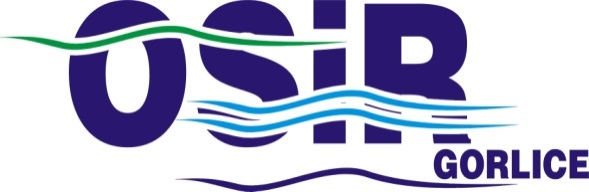 